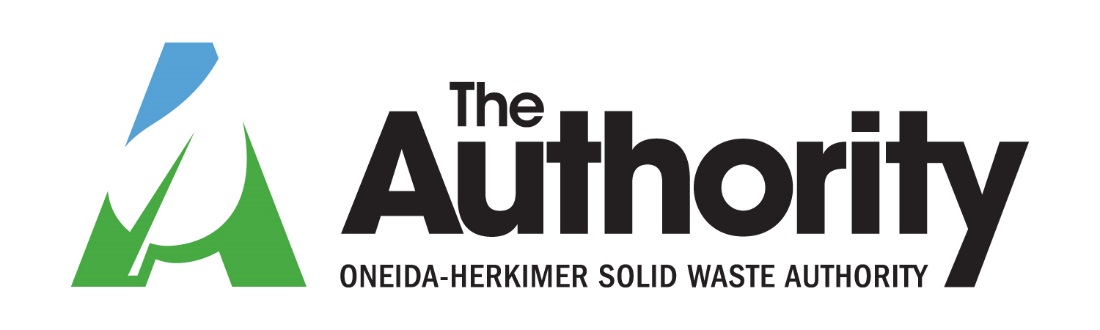 Waste Profile A.  Waste Origination (Physical location)  Site Name:  Address:  City:   State:   Zip/Postal Code:   County: Herkimer   Oneida:   Other: B. Waste Generator Company Name:  Contact Name:  Phone:   Email:  USEPA/Federal ID#:   State ID#: C. Billing Information     Same as above:  Credit App on file: Yes  No  OHSWA Account Number:  Company Name:  Contact Name:  Address:  City:  State:  Zip/Postal Code:  Phone:    Email: D. Transporter Information   Company Name:       Contact Name:   Phone:   Address:   City:   State:     Zip/Postal Code:    DEC 364 Permit Number:     OHSWA Hauler Permit Number:  Are additional transporters planned? Yes No (If Yes, attach additional Transporter information)E. Description of Waste Stream   Industrial/Commercial Municipal Solid Waste (MSW)  C&D  Select C&D    Asbestos   Sludge     Contaminated Soil   ADC           (Complete the corresponding section below)  1. Industrial/ Commercial/MSW   Name of waste:    Process generating waste:     Has there been any changes to the process in the past 3 years? Yes  No     Is the waste hazardous, as defined by federal/state regulations? Yes  No    Is this regulated medical or infectious waste? Yes  No              -If Yes, state the treatment process;    Is this waste heat generating or reactive? Yes  No    Could the waste present operational/health issues while being handled? ( Based on physical and chemical       properties) i.e. clogging of equipment radiators, respirator issues. Etc. ; Yes   No    pH Range:  To    Is there a known contaminant(s)? Yes No  If Yes, name contaminant(s);  Indicate which of the following apply to the Waste Stream:  Oxidizer   Pyrophoric  Explosive  Shock Sensitive  Radioactive   Odor: Strong  Mild  Slight  None Describe:   Does the waste contain any of the following?   PCB’s: Yes  No  If Yes, state concentration (ppm):   Benzene: Yes  No  If Yes, state the concentration (ppm):    Creosol: Yes   No  If Yes, state the concentration (ppm):    Carcinogens: Yes  No  If Yes, state the concentration (ppm):    Attached waste document; Lab Results  SDS Process Description  (Complete Section G)  2. Construction & Demolition Debris (C&D)/ Asbestos Waste/ Select C&D:     Name of Site:     Process generating waste?     Is the waste hazardous, as defined by Federal/State regulations? Yes  No     Is this waste heat generating or reactive? Yes  No     Is there a known contaminant(s)? Yes No  If Yes, name contaminant(s);    Indicate which of the following apply to the waste stream:    Oxidizer   Pyrophoric  Explosive  Shock Sensitive  Radioactive     Odor: Strong  Mild  Slight  None Describe:    Does the waste contain any of the following?    PCB’s: Yes  No  If Yes, state the concentration (ppm):     Benzene: Yes  No  If Yes, state the concentration (ppm):    Creosol: Yes  No  If Yes, state the concentration (ppm):     Carcinogens: Yes  No  If Yes, state the concentration (ppm):     Friable Asbestos:  Yes  No      Nonfriable Asbestos: Yes  No Note: All Asbestos deliveries must be scheduled 24 hours prior to arrival.    Attached waste document; Asbestos Survey  Lab Results  Variance (Complete Section G)   3. Sludge:     Sewage Treatment Plant  Industrial/Processed Sludge    Name of waste:    Process generating sludge:    Method of stabilization used:    Is this waste heat generating or reactive? Yes  No    Is there a known contaminant(s)? Yes No  If Yes, name contaminant(s);   Is the waste hazardous, as defined by Federal/state regulations? Yes  No    Indicate which of the following apply to the waste stream:   Oxidizer   Pyrophoric  Explosive  Shock Sensitive  Radioactive  None    Odor: Strong  Mild  Slight  None Describe:   Percent (%) solids:    pH Range:  To    Paint filter test result:    Is this medical or infectious waste? Yes  No               - If Yes, state the treatment process;    Attached waste document; Lab Results  SDS (Complete Section G)   4. Contaminated Soil (CS):   Name of waste:    Process generating waste:    Was the site suspected of having hazardous materials? Yes  No  -If Yes, state potential materials:   Is the waste hazardous, as defined by Federal/state regulations? Yes  No    Is the waste from a CERCLA or State mandated clean up? Yes No If Yes, attach documentation.   Indicate which of the following apply to the waste stream:   Oxidizer   Pyrophoric  Explosive  Shock Sensitive  Radioactive    Odor: Strong  Mild  Slight  None Describe:   Does the waste contain any of the following?   PCB’s: Yes  No  If Yes, state the concentration (ppm):    Benzene: Yes  No  If Yes, state the concentration (ppm):    Creosol: Yes   No  If Yes, state the concentration (ppm):   Carcinogens: Yes  No  If Yes, state the concentration (ppm):    Is this regulated medical or infectious waste? Yes  No                   - If Yes, state the treatment process;    Known contaminant(s): Gasoline  Diesel  Fuel Oil  Waste Oil  Other:    Is this waste heat generating or reactive? Yes  No    Percent (%) solids:    Paint filter test result:    Attached waste document; Lab Results  NYS DEC Virgin Spill Letter (Complete Section G)  5. Alternative Daily Cover (ADC)  Type: Auto Fluff  Incinerator Ash  Processed C&D  Alum  Other:   Name of waste:   Process generating waste:   Is the waste hazardous, as defined by federal/State regulations? Yes   No   Is there a known contaminant(s)? Yes No  If Yes, name contaminant(s);   Is this medical or infectious waste? Yes  No               - If Yes, state the treatment process;   Indicate which of the following apply to the waste stream:  Oxidizer   Pyrophoric  Explosive  Shock Sensitive  Radioactive   Odor: Strong  Mild  Slight  None Describe:   Does the Waste contain any of the following?   PCB’s: Yes  No  If Yes, state concentration (ppm):    Benzene: Yes  No  If Yes, state concentration (ppm):    Creosol: Yes   No  If Yes, state the concentration (ppm):    Carcinogens: Yes  No  If Yes, state the concentration (ppm):    Is the waste heat generating or reactive? Yes  No     Attached waste document; Lab Report (Complete Section G)F. Quantity and Shipping Information        Estimated Volume:   Yards  Tons      Hauling Frequency:  Per: Week  Month  Year  1 Time     Container/Truck Type: Dump Trailer  Roll-off   Dump Truck  Walking Floor G. Generators Certification (Please select appropriate responses, sign, and date below)     Do the waste profile sheet and all attachments contain true and accurate descriptions of the waste          material, and has all relevant information within the possession of the Generator regarding known or      suspected hazards pertaining to the waste been disclosed to the Authority?   Yes   No      Will all changes which occur in the character of the waste be identified by the Generator and disclosed to      the Authority prior to providing waste to the Authority?  Yes   No      Certification of Disposal is required: Yes   No Any sample submitted is representative as defined in 40 CFR 261- Appendix I or by using an equivalent method. I authorize Oneida Herkimer Solid Waste Authority (OHSWA) to obtain a sample from any waste shipment for purposes of recertification. If this certification is made by a broker or agent of the Generator, the undersigned signs as an authorized agent of the generator and has personally confirmed the information contained in this profile sheet is correct and accurate. If approved, the undersigned has all the necessary permits and licenses for the waste that has been characterized and identified by this approved profile. Certification Signature: Title: Name (Print/Type):  Company Name:  Date:Additional documents attached: Yes  No   Number of pages: *The Authority may revoke any prior approvals or adjust volumes if operational conditions warrant.Advanced notice will be provided by the Authority.H. OHSWA Management’s Decision      (OHSWA USE ONLY) Industrial/Commercial C&D  Select C&D    Asbestos   Sludge  Contaminated Soil   ADC  Direct Haul to Regional Landfill:  Yes    No  Commingle waste at Transfer Station:  Yes   No  Precautions/Special Requests/Limitations on Approval:Special Waste Decision:    APPROVED      DENIED Waste Profile Approval Signature:             Date: Manager Name: OHSWA Profile Number: OHSWA Profile Number: Renewal Date: Waste Type: 